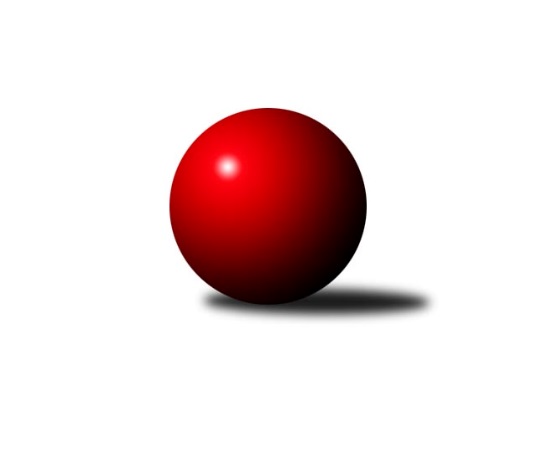 Č.4Ročník 2021/2022	30.10.2021Nejlepšího výkonu v tomto kole: 2511 dosáhlo družstvo:  Díly BPřebor Domažlicka 2021/2022Výsledky 4. kolaSouhrnný přehled výsledků: Díly B	- Zahořany B	8:0	2511:2205	11.0:1.0	29.10. Holýšov D	- Újezd C	7:1	2430:2170	8.5:3.5	30.10. Holýšov C	- Kdyně C	8:0	       kontumačně		30.10.Tabulka družstev:	1.	Holýšov D	4	4	0	0	25.0 : 7.0 	32.0 : 16.0 	 2422	8	2.	Kdyně C	4	3	0	1	19.0 : 13.0 	21.0 : 27.0 	 2430	6	3.	Díly B	3	2	0	1	16.0 : 8.0 	23.0 : 13.0 	 2367	4	4.	Holýšov C	3	2	0	1	15.0 : 9.0 	25.5 : 10.5 	 2312	4	5.	Zahořany B	4	1	0	3	9.0 : 23.0 	16.0 : 32.0 	 2261	2	6.	Újezd B	3	0	0	3	8.0 : 16.0 	13.0 : 23.0 	 2234	0	7.	Újezd C	3	0	0	3	4.0 : 20.0 	13.5 : 22.5 	 2250	0Podrobné výsledky kola:	  Díly B	2511	8:0	2205	Zahořany B	Dana Tomanová	 	 186 	 220 		406 	 1:1 	 371 	 	191 	 180		Pavlína Vlčková	Iveta Kouříková	 	 216 	 242 		458 	 2:0 	 376 	 	192 	 184		Slavěna Götzová	Daniel Kočí	 	 206 	 229 		435 	 2:0 	 354 	 	158 	 196		Alena Jungová	Martin Kuneš	 	 206 	 216 		422 	 2:0 	 399 	 	194 	 205		Libor Benzl	Antonín Anderle	 	 201 	 200 		401 	 2:0 	 352 	 	183 	 169		Jitka Kutilová	Dana Kapicová	 	 190 	 199 		389 	 2:0 	 353 	 	156 	 197		Jan Mašátrozhodčí: Martin KunešNejlepší výkon utkání: 458 - Iveta Kouříková	  Holýšov D	2430	7:1	2170	Újezd C	Radka Schuldová	 	 167 	 177 		344 	 1:1 	 337 	 	185 	 152		Božena Vondrysková	Josef Vdovec	 	 223 	 206 		429 	 2:0 	 352 	 	178 	 174		Klára Lukschová	Josef Kriška	 	 175 	 189 		364 	 0.5:1.5 	 375 	 	175 	 200		Alena Konopová	Bohumil Jirka	 	 259 	 213 		472 	 2:0 	 383 	 	201 	 182		Blanka Kondrysová	Tatiana Maščenko	 	 184 	 211 		395 	 1:1 	 380 	 	188 	 192		Zdeňka Vondrysková	Roman Chlubna	 	 233 	 193 		426 	 2:0 	 343 	 	181 	 162		Jitka Haškovározhodčí:  Vedoucí družstevNejlepší výkon utkání: 472 - Bohumil Jirka	  Holýšov C		8:0		Kdyně Crozhodčí: Stanislav ŠlajerKONTUMACEPořadí jednotlivců:	jméno hráče	družstvo	celkem	plné	dorážka	chyby	poměr kuž.	Maximum	1.	Anna Löffelmannová 	Kdyně C	448.50	296.0	152.5	3.3	2/2	(492)	2.	Iveta Kouříková 	 Díly B	444.00	297.0	147.0	2.0	2/3	(458)	3.	Bohumil Jirka 	 Holýšov D	442.50	301.8	140.7	4.2	2/2	(472)	4.	Daniel Kočí 	 Díly B	430.00	289.0	141.0	6.0	2/3	(435)	5.	Roman Chlubna 	 Holýšov D	429.17	292.3	136.8	6.0	2/2	(432)	6.	Tatiana Maščenko 	 Holýšov D	427.67	302.7	125.0	6.8	2/2	(459)	7.	Eva Kotalová 	Kdyně C	415.50	283.0	132.5	5.5	2/2	(429)	8.	Marta Kořanová 	Kdyně C	415.25	289.3	126.0	5.3	2/2	(437)	9.	Věra Horvátová 	Újezd B	415.00	284.8	130.3	7.5	2/2	(425)	10.	Jan Štengl 	 Holýšov C	412.00	300.0	112.0	15.0	1/1	(412)	11.	Martin Kuneš 	 Díly B	404.00	281.3	122.7	10.3	3/3	(422)	12.	Kristýna Krumlová 	Kdyně C	403.50	275.0	128.5	10.3	2/2	(422)	13.	František Novák 	 Holýšov C	401.00	272.5	128.5	11.0	1/1	(424)	14.	Stanislav Šlajer 	 Holýšov C	400.50	286.0	114.5	10.0	1/1	(422)	15.	Božena Rojtová 	 Holýšov C	398.00	284.0	114.0	9.5	1/1	(412)	16.	Dana Tomanová 	 Díly B	398.00	289.5	108.5	12.0	2/3	(406)	17.	Blanka Kondrysová 	Újezd C	396.33	274.3	122.0	8.7	3/3	(424)	18.	Jozef Šuráň 	 Holýšov C	395.00	273.0	122.0	9.0	1/1	(395)	19.	Jaroslava Löffelmannová 	Kdyně C	393.25	273.8	119.5	10.5	2/2	(413)	20.	Libor Benzl 	Zahořany B	391.50	290.0	101.5	13.5	4/4	(414)	21.	Jaroslav Získal  st.	Újezd B	389.75	281.3	108.5	12.3	2/2	(394)	22.	Dana Kapicová 	 Díly B	388.50	269.5	119.0	9.0	2/3	(389)	23.	Jitka Kutilová 	Zahořany B	383.75	282.0	101.8	12.8	4/4	(412)	24.	Josef Kriška 	 Holýšov D	381.67	285.7	96.0	15.3	2/2	(400)	25.	Klára Lukschová 	Újezd C	381.33	266.3	115.0	13.0	3/3	(406)	26.	Antonín Anderle 	 Díly B	377.50	271.5	106.0	13.5	2/3	(401)	27.	Slavěna Götzová 	Zahořany B	374.50	272.3	102.3	13.0	4/4	(385)	28.	Alena Konopová 	Újezd C	374.00	259.3	114.7	10.3	3/3	(394)	29.	Jitka Hašková 	Újezd C	370.67	269.7	101.0	13.3	3/3	(390)	30.	Václav Kuneš 	Újezd B	369.50	257.0	112.5	10.0	2/2	(374)	31.	Jaroslav Buršík 	 Díly B	367.00	269.5	97.5	13.0	2/3	(395)	32.	Božena Bartková 	Kdyně C	365.50	269.3	96.3	16.8	2/2	(415)	33.	Pavlína Lampová 	 Holýšov D	365.00	259.5	105.5	11.0	2/2	(371)	34.	Božena Vondrysková 	Újezd C	364.67	278.0	86.7	17.0	3/3	(379)	35.	Josef Novák 	 Holýšov C	363.00	258.0	105.0	18.0	1/1	(363)	36.	Pavlína Vlčková 	Zahořany B	363.00	262.8	100.3	13.0	4/4	(388)	37.	Zdeňka Vondrysková 	Újezd C	363.00	267.7	95.3	15.7	3/3	(380)	38.	Iveta Bernardová 	 Díly B	360.00	259.0	101.0	11.5	2/3	(385)	39.	Alena Jungová 	Zahořany B	354.00	260.3	93.8	16.3	4/4	(386)	40.	Pavel Strouhal 	Újezd B	353.25	253.8	99.5	15.3	2/2	(373)	41.	Jana Dufková  st.	Újezd B	351.00	261.0	90.0	15.0	2/2	(354)	42.	Radka Schuldová 	 Holýšov D	345.50	259.3	86.3	17.3	2/2	(360)	43.	Jana Dufková  ml.	Újezd B	327.00	235.0	92.0	17.5	2/2	(343)	44.	Lucie Horková 	 Holýšov C	321.50	252.0	69.5	20.5	1/1	(333)		Jiří Havlovic 	Zahořany B	429.50	291.5	138.0	5.5	2/4	(456)		Josef Vdovec 	 Holýšov D	429.00	299.0	130.0	7.0	1/2	(429)		Jaroslav Čermák 	 Holýšov D	400.00	283.5	116.5	11.5	1/2	(425)		Antonín Kühn 	Újezd B	398.00	279.5	118.5	12.5	1/2	(411)		Veronika Dohnalová 	Kdyně C	384.00	281.0	103.0	12.0	1/2	(384)		Šimon Pajdar 	Zahořany B	365.00	275.0	90.0	14.0	1/4	(365)		Marta Volfíková 	 Díly B	359.00	268.0	91.0	14.0	1/3	(359)		Jan Mašát 	Zahořany B	353.00	266.0	87.0	19.0	1/4	(353)Sportovně technické informace:Starty náhradníků:registrační číslo	jméno a příjmení 	datum startu 	družstvo	číslo startu
Hráči dopsaní na soupisku:registrační číslo	jméno a příjmení 	datum startu 	družstvo	Program dalšího kola:5. kolo5.11.2021	pá	16:00	Újezd C -  Díly B	5.11.2021	pá	17:00	Kdyně C - Újezd B	5.11.2021	pá	17:00	Zahořany B -  Holýšov C				-- volný los -- -  Holýšov D	Nejlepší šestka kola - absolutněNejlepší šestka kola - absolutněNejlepší šestka kola - absolutněNejlepší šestka kola - absolutněNejlepší šestka kola - dle průměru kuželenNejlepší šestka kola - dle průměru kuželenNejlepší šestka kola - dle průměru kuželenNejlepší šestka kola - dle průměru kuželenNejlepší šestka kola - dle průměru kuželenPočetJménoNázev týmuVýkonPočetJménoNázev týmuPrůměr (%)Výkon3xBohumil JirkaHolýšov D4723xBohumil JirkaHolýšov D120.564722xIveta KouříkováDíly B4582xIveta KouříkováDíly B116.894582xDaniel KočíDíly B4351xDaniel KočíDíly B111.024351xJosef VdovecHolýšov D4291xJosef VdovecHolýšov D109.574294xRoman ChlubnaHolýšov D4264xRoman ChlubnaHolýšov D108.814261xMartin KunešDíly B4221xMartin KunešDíly B107.7422